“YO DEFIENDO, YO ACUSO”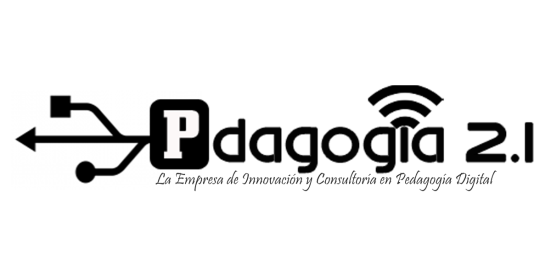 LECTURA  5TO. SECUNDARIA.Educación incaicaLa educación Inkaria fue inspirada en la dialéctica natural del cosmos, el desarrollo de la realidad circundante y las necesidades humanas.Sus fines educativos fueron determinados por la dinámica de todas las cosas en su conjunto, como por el propósito de elevar el nivel de vida de la sociedad comunitaria, sin mezquindades personales. La educación en el Occidente tuvo un fin individualista, debido a su concepción subjetivista del mundo. El amor a la tierra fue uno de los fines concretos de la educación Inkaria; porque era su madre y protectora de su vida conequidad. En los españoles había la mentalidad de lucha antagónica por el interés del dominio de clase, de expansión y obtención de bienes materiales, generando en sus relaciones sociales el esclavismo y el feudalismo.Para el Incásico el trabajo fue una virtud, como decir la verdad, el no mentir ni robar; porque estaba plasmado así a través de los fines concretos de su educación. El español llevaba consigo una lacra social debido a su concepción fatalista de la vida, y apasionamiento por la propiedad privada.El Perú histórico tuvo una educación auténtica, eminentemente hogareña y práctica, sin recetas extranjeras que aplicar ni modelos que copiar. Su sistema educativo fue elaborado acorde al diario crepitar de sus conocimientos, siendo su máxima expresión las Yachayhuasi, las acllahuasi, los quipus, los ayllus y los capullis; además los ritos, cantos y bailes que practicaron con sentimientos fraternales y fines de solidaridad. Hoy, el Perú en su vida republicana, con los prejuicios importados por los españoles práctica a lo largo y ancho de su territorio, actos inmorales, pauperizantes y de autodestrucción.En base de las tradiciones y testimonios escritos por los cronistas españoles y criollos, como por las aseveraciones de historiadores y sociólogos nacionales, se llega a la evidencia que la educación Inkaria estuvo impartida en forma viva por el hogar y el gobierno, orientada por una filosofía cósmica. El hogar proporcionaba la educación elemental y popular, con carácter naturalista, religioso, mítico y clasista, en el siguiente contexto: idioma, buenas costumbres, labores agrícolas, habilidades manuales, sumisión incondicional a las autoridades, y sus ideales: apego a la tierra natal, amor familiar, sentido de unidad, sentido de responsabilidad, formación del hombre creador. Mientras la educación dirigida por el gobierno estaba destinada a la nobleza, a la élite, bajo la dirección de los amautas.La Educación de hoy está desviada de su verdadero sentido, particularmente en el Perú. Toda ciencia gira al servicio del hombre, de no ser así no tendría razón de ser. La ciencia de la Educación en la sociedad peruana está desgajada por los avances de la ciencia moderna, que en lugar de formar hombres útiles para la sociedad, viene deformando el alma nacionalista y la unidad dialéctica.2.1. La educación en los ayllus del Perú.Esta demostrada la existencia de un comunismo de tribu como origen de los pueblos conocidos en el mundo. Los primeros seres humanos que habitaron en el antiguo Perú, sin duda alguna, fueron las hornas de los clanes errantes los que conformaron los ayllus y éstos las tribus sedentarias o comunidades primitivas. En esta agrupación primitiva tuvo mayor presencia los ayllus, que también fueron errantes y luego sedentarios; de este modo, integraron la comunidad primitiva del Perú. Asentada sobre la propiedad común de la tierra, y unida por vínculos de sangre, eran sus miembros individuos libres, con derechos iguales, que ajustaban su vida a las resoluciones de un consejo, formado democráticamente por todos los adultos hombres y mujeres de la tribu.Más adelante, los adultos explicaban a los niños, cuando las ocasiones lo exigían, cómo debían de conducirse en determinadas circunstancias.En el lenguaje grato a los educadores de hoy, diríamos que en las comunidades primitivas la enseñanza era para la vida por medio de la vida: para aprender a manejar el arco, el niño cazaba; para aprender a guiar una piragua, navegaba. Si los padres dejaban a los niños en completa libertad, ¿cómo todos los adultos resultaban después idénticos?, ¿en virtud de qué la anarquía de la infancia, se transformaba en la disciplina de la madurez?. Todo eso se producía por la concepción del mundo, pues el primitivo supuso, que la Naturaleza estaba organizada en igual forma: su religión fue por eso una religión sin dioses. Los primitivos creían, en efecto, en fuerzas difusas que impregnaban a todo lo existente, de la misma manera como las influencias sociales impregnaban a todos los miembros de la tribu. Bastaba tal modo de pensar y actuar de los adultos para que los niños se autodisciplinaran.De esta concepción (la única posible en una sociedad rudimentaria en que todos los miembros ocupaban un sitio igual en la producción) deriva lógicamente el ideal pedagógico al cual los niños debían de ajustarse. El «deber ser», en el cual estaba la raíz del hecho educativo, les era sugerido por su medio social desde el momento mismo de nacer. Con el idioma que aprendían a hablar recibían una cierta manera de asociar o de idear; con las cosas que veían y las voces que escuchaban, se impregnan de ideas y sentimientos elaborados por generaciones anteriores; se sumergían de manera irresistible en un orden social que los influenciaba y moldeaba. Nada veían, nada sentían sino a través de maneras consagradas en su grupo. Su conciencia era un fragmento de la conciencia social, y se desenvolvía dentro de ella.De modo tal que antes que el niño bajara de las espaldas de la madre había recibido, de manera confusa todavía, pero con relieves ponderables, el ideal pedagógico que su grupo consideraba fundamental para la propia existencia. ¿En qué consistía ese ideal?; en adquirir, hasta hacerlo imperativo como una tendencia orgánica, el sentimiento profundo de que no había nada, absolutamente nada, superior a los Intereses y las necesidades de la tribu.En la comunidad primitiva, los fines de la educación derivan de la estructura homogénea del ambiente social, se identifican con los intereses comunes al grupo y se realizan igualitariamente en todos sus miembros de manera espontánea e integral: «espontánea» en cuanto no existe ninguna institución destinada a inculcarlos; «integral», en cuanto cada miembro incorpora más o menos bien todo lo que en dicha comunidad es posible recibir y elaborar.Este concepto de la educación como una función espontánea de la sociedad, mediante la cual la prole se asemeja a los adultos, dejó de serlo cuando la comunidad primitiva se fue transformando lentamente en sociedad dividida en clases, por la distribución de los productos, la administración de Injusticia, la dirección de la guerra, la inspección del régimen de riego, etc. En consecuencia, la educación no estaba confiada en nadie en especial, sino a la vigilancia difusa del ambiente, orientada a un fin práctico, útil para la vida.Entre sus actividades científicas, son importantes los calendarios, como una forma de atrapar los movimientos del Sistema Solar que influyen decisivamente en la vida echas; las construcciones de los seres, sobre todo en las siembras y cosechas; las construcciones de sus canales de irrigación, como grandiosas obras de ingeniería; los extraordinarios conocimientos de Botánica, Física, Química, etc.; como genistas insuperables produjeron el maíz, perfeccionaron el cultivo de la papa, cultivaron el algodón inclusive en colores; los alcances en la medicina, realizaron trepanaciones, momificaciones, etc.; sus dominios en la estética, el arte, la cerámica fueron asombrosos; su conducta social, moral, solidaria y fraternal constituyeron el paradigma de la más alta dignidad humana. Dichos valores, no obstante el vasallaje español y neoespañol por espacio de 448 años, siguen siendo la gran reserva moral y cultural del futuro.DEBATE
Yo defiendo la educación incaica 1. -Señala las características más importantes de la educación incaica que consideras superan a la educación colonial.2. -Argumento para debatir las falencias de la educación colonial.Era clasista porque sólo las clases altas y adineradas como la nobleza de los españoles y los descendientes de la nobleza Inca recibían el privilegio de la educación. También cabe resaltar que el pueblo, los indios y los mestizos recibían una educación pero en este caso era impartida por sus padres.Sin diferencia pedagógica, es decir las numerosas materias que se impartían, se realizaban sin ningún patrón preestablecido.Era predominantemente religiosa ya que la educación era propiedad de las diferentes órdenes religiosas y la enseñanza estaba a cargo de los sacerdotes.Como última característica podemos decir que en la educación estaba basada en el "memorismo", ya que todas las clases debían de aprenderse de memoria, sin omitir ninguna palabra ni detalle alguno.